              Projet de Calendrier des épreuves 2020   au 28/11/2019        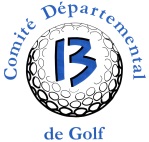 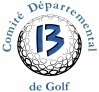 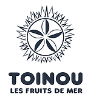 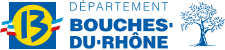 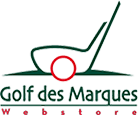 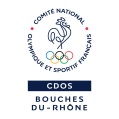 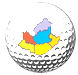 Comité Départemental de Golf des Bouches du Rhône – Golf de Pont Royal – 13370 MALLEMORT                                   Tél.: 06 74 78 01 05 –  06 20 71 91 89  E-mails: cdgolf13@gmail.com – sportifcdg13@aol.fr   – Web : www.cdgolf13.comDatesTitresClubInscriptions22 – 23 févrierGRAND PRIX JEUNES PACAOpio -06Ligue21 – 22 marsGRANX PRIX JEUNES MAJEUR U14Gd St Emilionnaisclub25 marsOpen de golf des Sapeur Pompiers JeunesLa Cabre d’Or -13club15 avrilRider Kids U10 – (04, 05, 84) contre le 13Saumane (84)SélectionDivisions U16 Filles et GarçonsLigueavrilChampionnat Individuel  U12, Benjamins qualificatif ligue, MinimesCdg1316-17 maiGRAND PRIX JEUNES MAJEUR U14Sablé SolesmeClub23-24 maiQualification Régionale U12, Benjamins, Minimes  (Tour 1)Sainte VictoireLigueGrand Prix d’Aix Marseille – Coupe Yves CAILLOLAix MarseilleClubOPEN JEUNES 13 – U14, U12, U10, U8 -Cdg13juinTrophée Jeune Golfeur U8 Cdg 1313-14 juinGRAND PRIX  JEUNES MAJEUR U14Golf Nationalclub20-21 juinQualification Régionale U12, Benjamins, Minimes  (Tour 2)LiguemaiTrophée Jeunes Golfeurs U10, parcours compact – DépartementBorely ?Cdg 13Trophée Jeunes Golfeurs U10, Parcours normal  – Département Aix en provence ?Cdg 13Trophée Jeunes Golfeurs U10 - Qualificatif Interdépartemental13Cdg138 JuilletFinale Ryder KidsliguejuilletFIR – Finale Inter-Régionale JeunesLigueChampionnat Dames 13Cdg1316-18 juilletPromotion Inter Région U16 GarçonsAix MarseillejuilletChampionnat de France des JeunesFfg26-27 aoutGRAND PRIX JEUNES MAJEUR  U14Evian Resortclub5 septembreTrophée Jeunes Golfeurs U10 Filles  et garçons- FinaleSaint DonatLigueOPEN DE PONT ROYAL (European Challenge Tour) HOPPS OPEN ?Pont RoyalPGAOPEN VILLE de MARSEILLE ?La SaletteClubChampionnat Départemental 13 - Mid-Amateurs, Seniors, VétéransCdg1312 – 13 septembreGrand Prix Jeunes – Aix en ProvenceAix en ProvenceClub26 – 27 septembreGrand Prix Jeunes – Aix MarseilleAix MarseilleClub10 – 11 octobreGrand Prix Jeunes – Domaine de ManvilleDomaine ManvilleClub27 octobreChampionnat de Ligue par Equipes Inter-Comités U11 FinaleMonté CarloLigue29 – 30 octobreGRAND PRIX JEUNES MAJEUR U14Nimes CampagneClub7 – 8 novembre Grand Prix Jeunes - ValescurevalescureClubNovembre/décembreChampionnat U10 Tour 13CHALLENGE DES ECOLES DE GOLF 1315  janvierGROUPE A  -  Trophée des Ecoles de golfs du 13Aix en ProvenceCdg135 févrierTrophée des Ecoles de golfs du 13Aix Golf AcademieCdg1311 marsTrophée des Ecoles de golfs du 13Cabre d’OrCdg131er avrilTrophée des Ecoles de golfs du 13Sainte VictoireCdg136 maiTrophée des Ecoles de golfs du 13Aix MarseilleCdg1322 janvierGROUPE B -   Trophée des Ecoles de golfs du 13Ecole de l’AirCdg1312 févrierTrophée des Ecoles de golfs du 13ManvilleCdg 1318 marsTrophée des Ecoles de golfs du 13 Cdg138 avrilTrophée des Ecoles de golfs du 13Cdg1313 maiTrophée des Ecoles de golfs du 13Cdg133 juinTrophée des Ecoles de golfs du 13 finale départementaleLa SaletteCdg1310 juinTrophée des Ecoles de golfs  Finale de Ligueligue8 décembre 2019GROUPE qualificatif RYDER KIDS 9h00 – 16h30Aix MarseilleCdg1315 décembre 2019Regroupement U6 - U9      9h00-12h00/13h30-16h30Aix en ProvenceCdg 13janvier GROUPE qualificatif RYDER KIDS 9h00 – 16h30Cdg13Fin marsGROUPE RYDER KIDS RECONNAISSANCE PARCOURSSaumaneCdg13juinGROUPE RYDER KIDS (si qualification)  Cdg13Janvier  Regroupement  U6- U9      9h00-12h00/13h30-16h30Cdg13marsRegroupement  U6- U9      9h00-12h00/13h30-16h30Cdg13